МИНИСТЕРСТВО ОБРАЗОВАНИЯ И наукиСамарской области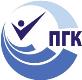 государственное Бюджетное профессиональное  
образовательное учреждение самарской области«ПОВОЛЖСКИЙ ГОСУДАРСТВЕННЫЙ КОЛЛЕДЖ»МЕТОДИЧЕСКИЕ РЕКОМЕНДАЦИИ 
ДЛЯ СТУДЕНТОВПО ВЫПОЛНЕНИЮ САМОСТОЯТЕЛЬНОЙ 
ВНЕАУДИТОРНОЙ РАБОТЫ ПО ДИСЦИПЛИНЕ «ТЕХНИЧЕСКОЕ НОРМИРОВАНИЕ МЕХАНОСБОРОЧНЫХ РАБОТ»
программы подготовки специалистов среднего звена
по специальности 15.02.01Монтаж и техническая эксплуатация промышленного оборудования (по отраслям)ДЛЯ СТУДЕНТОВ ОЧНОЙ ФОРМЫ ОБУЧЕНИЯСамара, 2016Методические рекомендации предназначены для использования студентами профессиональных образовательных организаций в процессе выполнения внеаудиторной самостоятельной работы по дисциплине «Техническое нормирование механосборочных работ»Данное пособие содержит рекомендации по выполнению внеаудиторной работы, оформлению отчета о проделанной работе и описание порядка оценивания.ВВЕДЕНИЕУважаемые студенты!Методические указания по дисциплине «ТЕХНИЧЕСКОЕ НОРМИРОВАНИЕ МЕХАНОСБОРОЧНЫХ РАБОТ» по организации самостоятельной работы созданы Вам в помощь для более углубленного изучения  дисциплины, для закрепления полученных знаний и применения их в будущем в сфере своей профессиональной деятельности.	Приступая к самостоятельной работе, Вы должны внимательно прочитать цель,  задачи и примерное содержание по теме,  ознакомиться с требованиями к уровню Вашей подготовки в соответствии с федеральными государственными стандартами третьего поколения (ФГОС-3), основными понятиями, выполнить задания для самостоятельного решения. 	Наличие положительной оценки по практическому занятию необходимо для получения зачета по дисциплинеи допуска к экзамену, поэтому в случае отсутствия на уроке по любой причине или получения неудовлетворительной оценки Вы должны найти время для ее выполнения или пересдачи.Внимание! Если в процессе выполнения самостоятельной работы у Вас возникают вопросы, разрешить которые самостоятельно не удается, необходимо обратиться к преподавателю для получения разъяснений или указаний в дни проведения дополнительных занятий. 	Время проведения дополнительных занятий можно узнать у преподавателя или посмотреть на двери его кабинета.Желаем Вам успехов!!!Таблица 1ОБРАЗОВАТЕЛЬНЫЕ РЕЗУЛЬТАТЫСАМОСТОЯТЕЛЬНОЙ ВНЕАУДИТОРНОЙ РАБОТЫПрофессиональные компетенции:Умения:Знания:Общие компетенции (ОК):В процессе обучения по дисциплине Вам необходимо будет все выполненные работы собирать в отдельную папку-скоросшиватель. Данная папка – это Ваше портфолио самостоятельной работы. На основании портфолио преподавателем будет приниматься решение о допуске Вас к экзамену по дисциплине. Форма титульного листа портфолио приведена в приложении № 1. Обратите внимание, что все работы подлежат проверке и оцениванию. Оценки за самостоятельную внеаудиторную (домашнюю) работу выставляются в ведомость выполненных работ (см. приложение 2), а также в журнал теоретического обучения и являются основанием для выставления оценок за ТРК.Пособие подготовлено таким образом, что для каждого задания Вам даются рекомендации по его выполнению и требования по оформлению отчета о работе, устанавливается норма времени на выполнение того или иного задания.Вопросы для самоконтроля, размещенные в конце каждого раздела, содержат тестовые задания, которые ориентированы на содержание ТРК и помогут Вам подготовиться к их сдаче.Таблица 2СОДЕРЖАНИЕ 
САМОСТОЯТЕЛЬНОЙ ВНЕАУДИТОРНОЙ РАБОТЫ СТУДЕНТОВРаздел 1. Участие в планировании работы структурного подразделенияТема 1.4 ФотохронометражЗадание № 1. Хронометраж при токарной обработке	Учебная цель: изучить методы нормирования трудовых процессов на предприятиях машиностроительного профиляУчебные задачи: 1. Научиться применять методы нормирования труда при токарной обработке.2. Научиться составлять таблицу  по хронометражу.3. Оформить «Портфолио самостоятельной работы».	Образовательные результаты, заявленные во ФГОС третьего поколенияСтудент должен уметь:нормировать операции механосборочных работзнать:значение технического нормирования;основы технического нормирования механосборочных работ.	Содержание темы1. Виды токарной обработки.2. Режим резания.3. Режущий инструмент.4. Технологическое оборудование.	Задания для самостоятельного решения:1. Оформить шаблон «Портфолио самостоятельной работы» (общие требования по оформлению портфолио см. приложение №1).Портфолио должно содержать:титульный лист, оформленный согласно требованиям (приложение № 2);содержание тем самостоятельной работы, составленное автоматически с помощью текстового процессора (приложение № 3);основную часть, где раскрываются темы самостоятельной работы; список используемой литературы.2. Изучить информацию в сети «Интернет» и в технической литературе о видах токарной обработки.3. Изучить информацию о режимах резания.4. Изучить режущий инструмент, применяемый для каждого вида обработки.5. Изучить технологическое оборудование при токарной обработки.6. Машинное время, вспомогательное время.7. Раскрыть содержание темы самостоятельной работы.8. Сформируйте отчет в портфолио для самостоятельной работы	Этапы самостоятельной работы1. Первичное ознакомление с материалом изучаемой темы по лекции, дополнительной литературе и  интернет ресурсами.2. Раскрыть содержание темы самостоятельной работы.3. Произвести хронометраж на рабочем месте в ходе производственной практики и заполните таблицу.Лист хронометражных наблюденийТаблица 1Умения, сформированные у студента после выполнения самостоятельной работы:Понимать сущность и социальную значимость своей будущей профессии, проявлять к ней устойчивый интерес (ОК 1);Принимать решения в стандартных и нестандартных ситуациях и нести за них ответственность (ОК 3);Осуществлять поиск и использование информации, необходимой для эффективного выполнения профессиональных задач, профессионального и личностного развития (ОК 4);Использовать информационно - коммуникационные технологии в профессиональной деятельности (ОК 5).Форма контроля самостоятельной работы:1. Проверка выполнения задания в электронном виде в указанный срок.2. Собеседование по проработанной литературе, составление плана дальнейшей работы, разработка методики получения информации.Раздел 1. Участие в планировании работы структурного подразделенияТема 1.4 ФотохронометражЗадание № 2. Хронометраж при сверлильной обработке	Учебная цель: изучить методы нормирования трудовых процессов на предприятиях машиностроительного профиляУчебные задачи: 1. Научиться применять методы нормирования труда при сверлильной обработке.2. Научиться составлять таблицу  по хронометражу.3. Оформить «Портфолио самостоятельной работы».	Образовательные результаты, заявленные во ФГОС третьего поколенияСтудент должен уметь:нормировать операции механосборочных работзнать:значение технического нормирования;основы технического нормирования механосборочных работ.Содержание темы1. Виды осевой обработки.2. Режим резания.3. Режущий инструмент.4. Технологическое оборудование.	Задания для самостоятельного решения:1. Изучить информацию в сети «Интернет» и в технической литературе о процессе сверления.2. Изучить информацию о режимах резания.3. Изучить режущий инструмент, применяемый для каждого вида обработки.4. Изучить технологическое оборудование при сверлении.5. Машинное время, вспомогательное время.6. Раскрыть содержание темы самостоятельной работы.7. Сформируйте отчет в портфолио для самостоятельной работы	Этапы самостоятельной работы1. Первичное ознакомление с материалом изучаемой темы по лекции, дополнительной литературе и  интернет ресурсами.2. Раскрыть содержание темы самостоятельной работы.3. Произвести хронометраж на рабочем месте в ходе производственной практики и заполните таблицу.Лист хронометражных наблюденийТаблица 2	Умения, сформированные у студента после выполнения самостоятельной работы:Понимать сущность и социальную значимость своей будущей профессии, проявлять к ней устойчивый интерес (ОК 1);Принимать решения в стандартных и нестандартных ситуациях и нести за них ответственность (ОК 3);Осуществлять поиск и использование информации, необходимой для эффективного выполнения профессиональных задач, профессионального и личностного развития (ОК 4);Использовать информационно - коммуникационные технологии в профессиональной деятельности (ОК 5).Форма контроля самостоятельной работы:1. Проверка выполнения задания в электронном виде в указанный срок.2. Собеседование по проработанной литературе, составление плана дальнейшей работы, разработка методики получения информации.Раздел 1. Участие в планировании работы структурного подразделенияТема 1.5 Организация ремонтных работ и структура ремонтной службыЗадание №3. Хронометраж при фрезерной обработке	Учебная цель: изучить методы нормирования трудовых процессов на предприятиях машиностроительного профиляУчебные задачи: 1. Научиться применять методы нормирования труда при фрезерной обработке.2. Научиться составлять таблицу  по хронометражу.3. Оформить «Портфолио самостоятельной работы».Образовательные результаты, заявленные во ФГОС третьего поколенияСтудент должен уметь:нормировать операции механосборочных работзнать:значение технического нормирования;основы технического нормирования механосборочных работ.Содержание темы1. Виды фрезерной обработки.2. Режим резания.3. Режущий инструмент.4. Технологическое оборудование.	Задания для самостоятельного решения:1. Изучить информацию в сети «Интернет» и в технической литературе о видах токарной обработки.2. Изучить информацию о режимах резания.3. Изучить режущий инструмент, применяемый для каждого вида обработки.4. Изучить технологическое оборудование при фрезерной обработки.5. Машинное время, вспомогательное время.6. Раскрыть содержание темы самостоятельной работы.7. Сформируйте отчет в портфолио для самостоятельной работы	Этапы самостоятельной работы1. Первичное ознакомление с материалом изучаемой темы по лекции, дополнительной литературе и  интернет ресурсами.2. Раскрыть содержание темы самостоятельной работы.3. Произвести хронометраж на рабочем месте в ходе производственной практики и заполните таблицу.Лист хронометражных наблюденийТаблица 3	Умения, сформированные у студента после выполнения самостоятельной работы:Понимать сущность и социальную значимость своей будущей профессии, проявлять к ней устойчивый интерес (ОК 1);Принимать решения в стандартных и нестандартных ситуациях и нести за них ответственность (ОК 3);Осуществлять поиск и использование информации, необходимой для эффективного выполнения профессиональных задач, профессионального и личностного развития (ОК 4);Использовать информационно - коммуникационные технологии в профессиональной деятельности (ОК 5).Форма контроля самостоятельной работы:1. Проверка выполнения задания в электронном виде в указанный срок.2. Собеседование по проработанной литературе, составление плана дальнейшей работы, разработка методики получения информации.Раздел 2. Нормирование механосборочных работТема 2.1 Методика расчета годовой ремонтоемкостиЗадание № 4. Решение задачи по расчету годовой ремонтоемкости станков токарной группы	Учебная цель: изучить методику расчета годовой ремонтоемкости.Учебные задачи: 1. Научиться применять методику расчета ремонтоемкости.2. Научиться рассчитывать годовуюремонтоемкость станков токарной группы.3. Оформить «Портфолио самостоятельной работы».	Образовательные результаты, заявленные во ФГОС третьего поколенияСтудент должен уметь:нормировать операции механосборочных работзнать:значение технического нормирования;основы технического нормирования механосборочных работ.Содержание темы1. Технологическое оборудование.2. Износ технологического оборудования.3. Стоимость технологического оборудования.	Задания для самостоятельного решения:1. Изучить информацию в сети «Интернет» и в технической литературе.2. Изучить информацию о технологическом оборудовании на предприятиях города.3. Стоимость технологического оборудования.4. Сформируйте отчет в портфолио для самостоятельной работы	Этапы самостоятельной работы1. Первичное ознакомление с материалом изучаемой темы по лекции, дополнительной литературе и  интернет ресурсами.2. Раскрыть содержание темы самостоятельной работы.3. Произвести расчет годовой ремонтоемкости согласно задания по вариантам (номер варианта определяется по списку в журнале теоретического обучения).	Задания:	Определите значения годовой ремонтоемкости технологического оборудования станкостроительного завода, в состав которого входят  металлорежущие станки,  литейные машины, единицы кузнечно- прессового оборудования, единицы подъемно- транспортного оборудования.Таблица 4	Умения, сформированные у студента после выполнения самостоятельной работы:Понимать сущность и социальную значимость своей будущей профессии, проявлять к ней устойчивый интерес (ОК 1);Принимать решения в стандартных и нестандартных ситуациях и нести за них ответственность (ОК 3);Осуществлять поиск и использование информации, необходимой для эффективного выполнения профессиональных задач, профессионального и личностного развития (ОК 4);Использовать информационно - коммуникационные технологии в профессиональной деятельности (ОК 5).Форма контроля самостоятельной работы:1. Проверка выполнения задания в электронном виде в указанный срок.2. Собеседование по проработанной литературе, составление плана дальнейшей работы, разработка методики получения информации.Раздел 2. Нормирование механосборочных работТема 2.2 Методика расчета трудоемкости слесарно - сборочных работ, количества и состав оборудования ремонтных службЗадание № 5. Решение задачи по расчету длительности ремонтного циклаУчебная цель: изучить  методику расчета ремонтных работ оборудованияУчебные задачи: 1. Научиться определять длительность ремонтных работ.2. Оформить «Портфолио самостоятельной работы».	Образовательные результаты, заявленные во ФГОС третьего поколенияСтудент должен уметь:нормировать операции механосборочных работзнать:значение технического нормирования;основы технического нормирования механосборочных работ.	Содержание темы1. Технологическое оборудование.2. Методика расчета ремонтных работ технологического оборудования.3. Слесарно - сборочные работы.	Задания для самостоятельного решения:1. Изучить информацию в сети «Интернет» (техническую литературу) Общемашиностроительные нормативы на слесарные работы  по ремонту оборудования.2. Виды ремонтных работ технологического оборудования.3. Рассчитать длительность ремонтного цикла.4. Раскрыть содержание темы самостоятельной работы.	Этапы самостоятельной работы1. Подбор литературы, сайтов в сети «Интернет».2. Знакомство с вопросами темы  самостоятельной работы.3. Определение вопросов, по которым нужно прочитать или законспектировать литературу.4. Оформление отчета в электронном виде.	ЗаданияТаблица 5	Экономически целесообразный срок службы машины определяется тогда тем количеством лет эксплуатации, при котором затраты на проведение очередного ремонта будут выше стоимости машины с учетом ее обесценивания. При этом следует учитывать и обесценивание запасных частей, используемых при ремонтах.	Для решения данных задач необходимо смотреть приложение4.	Умения, сформированные у студента после выполнения самостоятельной работы:Понимать сущность и социальную значимость своей будущей профессии, проявлять к ней устойчивый интерес (ОК 1);Принимать решения в стандартных и нестандартных ситуациях и нести за них ответственность (ОК 3);Осуществлять поиск и использование информации, необходимой для эффективного выполнения профессиональных задач, профессионального и личностного развития (ОК 4);Использовать информационно - коммуникационные технологии в профессиональной деятельности (ОК 5).	Форма контроля самостоятельной работы:1. Проверка выполнения задания в электронном виде в указанный срок.2. Собеседование по проработанной литературе, составление плана дальнейшей работы, разработка методики получения информацииРаздел 2. Нормирование механосборочных работТема 2.2 Методика расчета трудоемкости слесарно - сборочных работ, количества и состав оборудования ремонтных службЗадание № 6. Решение задачи по расчету нормы времени на изготовления детали "Ось"	Учебная цель: изучить методику расчета нормы времени на изготовление детали «Ось».Учебные задачи: 1. Научиться применять методику расчета.2. Научиться рассчитывать нормы времени.3. Оформить «Портфолио самостоятельной работы».	Образовательные результаты, заявленные во ФГОС третьего поколенияСтудент должен уметь:нормировать операции механосборочных работзнать:значение технического нормирования;основы технического нормирования механосборочных работ.Содержание темы1. Токарная обработка.2. Вид заготовки.3. Режущий и измерительный инструмент.4. Приспособление.5. Масса детали.6. Планировка рабочего места станочника.7. Операционно – нормировочная карта.	Задания для самостоятельного решения:1. Изучить информацию в сети «Интернет» и в технической литературе.2. Изучить технологический процесс изготовления детали «Ось».3. Сформируйте отчет в портфолио для самостоятельной работы	Этапы самостоятельной работы1. Первичное ознакомление с материалом изучаемой темы по лекции, дополнительной литературе и  интернет ресурсами.2. Раскрыть содержание темы самостоятельной работы.3. Произвести расчет нормы времени на изготовление детали «Ось», выполнить эскиз(номер варианта определяется по списку в журнале теоретического обучения).Задания:	Определить норму штучного и норму подготовительно-заключительного времени на токарную операцию детали «Ось».	Материал заготовки–серый чугун СЧ 15, НВ 190. Заготовка–отливка без корки. Оборудование–токарно-винторезный станок 16К20. Приспособление – патрон самоцентрирующийся с пневматическим зажимом. Обработка–без охлаждения.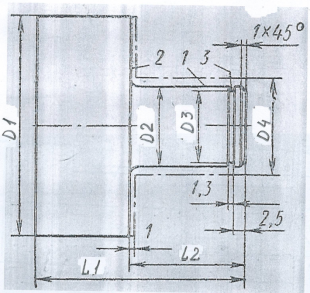 Рисунок 1 - деталь "Ось"Таблица 6	Умения, сформированные у студента после выполнения самостоятельной работы:Понимать сущность и социальную значимость своей будущей профессии, проявлять к ней устойчивый интерес (ОК 1);Принимать решения в стандартных и нестандартных ситуациях и нести за них ответственность (ОК 3);Осуществлять поиск и использование информации, необходимой для эффективного выполнения профессиональных задач, профессионального и личностного развития (ОК 4);Использовать информационно - коммуникационные технологии в профессиональной деятельности (ОК 5).Форма контроля самостоятельной работы:1. Проверка выполнения задания в электронном виде в указанный срок.2. Собеседование по проработанной литературе, составление плана дальнейшей работы, разработка методики получения информации.Раздел 2. Нормирование механосборочных работТема 2.2 Методика расчета трудоемкости слесарно - сборочных работ, количества и состав оборудования ремонтных службЗадание № 7. Решение задачи по расчету нормы времени на изготовления детали "Вал"	Учебная цель: изучить методику расчета нормы времени на изготовление детали «Вал».Учебные задачи: 1. Научиться применять методику расчета.2. Научиться рассчитывать нормы времени.3. Оформить «Портфолио самостоятельной работы».	Образовательные результаты, заявленные во ФГОС третьего поколенияСтудент должен уметь:нормировать операции механосборочных работзнать:значение технического нормирования;основы технического нормирования механосборочных работ.Содержание темы1. Токарная обработка.2. Вид заготовки.3. Режущий и измерительный инструмент.4. Приспособление.5. Масса детали.6. Планировка рабочего места станочника.7. Операционно – нормировочная карта.	Задания для самостоятельного решения:1. Изучить информацию в сети «Интернет» и в технической литературе.2. Изучить технологический процесс изготовления детали «Вал».3. Сформируйте отчет в портфолио для самостоятельной работы	Этапы самостоятельной работы1. Первичное ознакомление с материалом изучаемой темы по лекции, дополнительной литературе и  интернет ресурсами.2. Раскрыть содержание темы самостоятельной работы.3. Произвести расчет нормы времени на изготовление детали «Вал», выполнить эскиз (номер варианта определяется по списку в журнале теоретического обучения).Задания:	Определить норму штучного и норму подготовительно-заключительного времени на токарную операцию детали «Вал».	Материал заготовки–сталь 45, Ϭв=600Мпа. Заготовка–штамповка. Оборудование–токарно-винторезный станок 1А62. Приспособление-самоцентрирующийся патрон. Обработка–без охлаждения.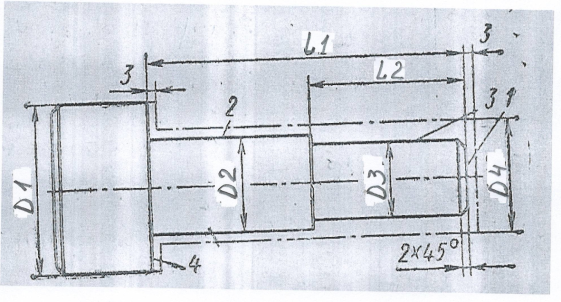 Рисунок 2 - деталь "Вал"Таблица 7	Умения, сформированные у студента после выполнения самостоятельной работы:Понимать сущность и социальную значимость своей будущей профессии, проявлять к ней устойчивый интерес (ОК 1);Принимать решения в стандартных и нестандартных ситуациях и нести за них ответственность (ОК 3);Осуществлять поиск и использование информации, необходимой для эффективного выполнения профессиональных задач, профессионального и личностного развития (ОК 4);Использовать информационно - коммуникационные технологии в профессиональной деятельности (ОК 5).Форма контроля самостоятельной работы:1. Проверка выполнения задания в электронном виде в указанный срок.2. Собеседование по проработанной литературе, составление плана дальнейшей работы, разработка методики получения информации.Раздел 2. Нормирование механосборочных работТема 2.2 Методика расчета трудоемкости слесарно - сборочных работ, количества и состав оборудования ремонтных службЗадание № 8. Нормы времени на сборку узла токарного станка.	Учебная цель: изучить общемашиностроительные нормативы на слесарную обработку деталей и слесарно-сборочные работы по сборке машин.Учебные задачи: 1. Научиться составлять расчетно-нормировочную карту на слесарно-сборочные  операции по сборке машин.2. Научиться пользоваться стандартными общемашиностроительными нормативами.3. Оформить «Портфолио самостоятельной работы».	Образовательные результаты, заявленные во ФГОС третьего поколенияСтудент должен уметь:нормировать операции механосборочных работзнать:значение технического нормирования;основы технического нормирования механосборочных работ.Содержание темы1. Технологическое оборудование.2. Узлы (сборочные единицы) токарного станка.3. Общемашиностроительные нормативы на слесарную обработку деталей и слесарно-сборочные работы по сборке машин.	Задания для самостоятельного решения:1. Изучить информацию в сети «Интернет» и в технической литературе (Общемашиностроительные нормативы на слесарную обработку деталей и слесарно-сборочные работы по сборке машин массового, крупносерийного и среднесерийного производства. НИИтруда, 1982; http://docs.pravo.Ru/document/view/14798132/ Общемашиностроительные нормативы времени на слесарные работы по  ремонту оборудования).2. Изучить поэтапно сборку узла или сборочной единицы токарного станка.3. Сформируйте отчет в портфолио для самостоятельной работы.	Этапы самостоятельной работы1. Первичное ознакомление с материалом изучаемой темы по лекции, дополнительной литературе и  интернет ресурсами.2. Раскрыть содержание темы самостоятельной работы.3. Составить расчетно-нормировочную карту на слесарно-сборочную операцию  узла (сборочной единицы) токарного станка согласно общемашиностроительным нормативам  (узел или сборочную единицу токарного станка взять произвольно на усмотрение обучающегося и согласовать свой выбор с преподавателем). Заполнить карту согласно нормативам времени. 	Таблица 8Мод – это среднее время движения пальца при хорошо освоенной работе: 1 мод=0,129с.		Умения, сформированные у студента после выполнения самостоятельной работы:Понимать сущность и социальную значимость своей будущей профессии, проявлять к ней устойчивый интерес (ОК 1);Принимать решения в стандартных и нестандартных ситуациях и нести за них ответственность (ОК 3);Осуществлять поиск и использование информации, необходимой для эффективного выполнения профессиональных задач, профессионального и личностного развития (ОК 4);Использовать информационно - коммуникационные технологии в профессиональной деятельности (ОК 5).Форма контроля самостоятельной работы:1. Проверка выполнения задания в электронном виде в указанный срок.2. Собеседование по проработанной литературе, составление плана дальнейшей работы, разработка методики получения информацииРаздел 2. Нормирование механосборочных работТема 2.2 Методика расчета трудоемкости слесарно - сборочных работ, количества и состав оборудования ремонтных службЗадание № 9. Нормы времени на сборку узла фрезерного станка.	Учебная цель: изучить общемашиностроительные нормативы на слесарную обработку деталей и слесарно-сборочные работы по сборке машин.Учебные задачи: 1. Научиться составлять расчетно-нормировочную карту на слесарно-сборочные  операции по сборке машин.2. Научиться пользоваться стандартными общемашиностроительными нормативами.3. Оформить «Портфолио самостоятельной работы».	Образовательные результаты, заявленные во ФГОС третьего поколенияСтудент должен уметь:нормировать операции механосборочных работзнать:значение технического нормирования;основы технического нормирования механосборочных работ.Содержание темы1. Технологическое оборудование.2. Узлы (сборочные единицы) фрезерного станка.3. Общемашиностроительные нормативы на слесарную обработку деталей и слесарно-сборочные работы по сборке машин.	Задания для самостоятельного решения:1. Изучить информацию в сети «Интернет» и в технической литературе (Общемашиностроительные нормативы на слесарную обработку деталей и слесарно-сборочные работы по сборке машин массового, крупносерийного и среднесерийного производства. НИИтруда, 1982; http://docs.pravo.Ru/document/view/14798132/ Общемашиностроительные нормативы времени на слесарные работы по  ремонту оборудования).2. Изучить поэтапно сборку узла или сборочной единицы фрезерного станка.3. Сформируйте отчет в портфолио для самостоятельной работы	Этапы самостоятельной работы1. Первичное ознакомление с материалом изучаемой темы по лекции, дополнительной литературе и  интернет ресурсами.2. Раскрыть содержание темы самостоятельной работы.3. Составить расчетно-нормировочную карту на слесарно-сборочную операцию  узла (сборочной единицы) фрезерного станка согласно общемашиностроительным нормативам  (узел или сборочную единицу фрезерного станка взять произвольно на усмотрение обучающегося и согласовать свой выбор с преподавателем). Заполнить карту согласно нормативам времени. 	Таблица 9Мод – это среднее время движения пальца при хорошо освоенной работе: 1 мод=0,129с.		Умения, сформированные у студента после выполнения самостоятельной работы:Понимать сущность и социальную значимость своей будущей профессии, проявлять к ней устойчивый интерес (ОК 1);Принимать решения в стандартных и нестандартных ситуациях и нести за них ответственность (ОК 3);Осуществлять поиск и использование информации, необходимой для эффективного выполнения профессиональных задач, профессионального и личностного развития (ОК 4);Использовать информационно - коммуникационные технологии в профессиональной деятельности (ОК 5).Форма контроля самостоятельной работы:1. Проверка выполнения задания в электронном виде в указанный срок.2. Собеседование по проработанной литературе, составление плана дальнейшей работы, разработка методики получения информацииРаздел 2. Нормирование механосборочных работТема 2.2 Методика расчета трудоемкости слесарно - сборочных работ, количества и состав оборудования ремонтных службЗадание № 9. Нормы времени на сборку узла сверлильного станка.	Учебная цель: изучить общемашиностроительные нормативы на слесарную обработку деталей и слесарно-сборочные работы по сборке машин.Учебные задачи: 1. Научиться составлять расчетно-нормировочную карту на слесарно-сборочные  операции по сборке машин.2. Научиться пользоваться стандартными общемашиностроительными нормативами.3. Оформить «Портфолио самостоятельной работы».	Образовательные результаты, заявленные во ФГОС третьего поколенияСтудент должен уметь:нормировать операции механосборочных работзнать:значение технического нормирования;основы технического нормирования механосборочных работ.Содержание темы1. Технологическое оборудование.2. Узлы (сборочные единицы) сверлильного станка.3. Общемашиностроительные нормативы на слесарную обработку деталей и слесарно-сборочные работы по сборке машин.	Задания для самостоятельного решения:1. Изучить информацию в сети «Интернет» и в технической литературе (Общемашиностроительные нормативы на слесарную обработку деталей и слесарно-сборочные работы по сборке машин массового, крупносерийного и среднесерийного производства. НИИтруда, 1982; http://docs.pravo.Ru/document/view/14798132/ Общемашиностроительные нормативы времени на слесарные работы по  ремонту оборудования).2. Изучить поэтапно сборку узла или сборочной единицы сверлильного  станка.3. Сформируйте отчет в портфолио для самостоятельной работы	Этапы самостоятельной работы1. Первичное ознакомление с материалом изучаемой темы по лекции, дополнительной литературе и  интернет ресурсами.2. Раскрыть содержание темы самостоятельной работы.3. Составить расчетно-нормировочную карту на слесарно-сборочную операцию  узла (сборочной единицы) сверлильного станка согласно общемашиностроительным нормативам  (узел или сборочную единицу сверлильного станка взять произвольно на усмотрение обучающегося и согласовать свой выбор с преподавателем). Заполнить карту согласно нормативам времени. 	Таблица 10Мод – это среднее время движения пальца при хорошо освоенной работе: 1 мод=0,129с.		Умения, сформированные у студента после выполнения самостоятельной работы:Понимать сущность и социальную значимость своей будущей профессии, проявлять к ней устойчивый интерес (ОК 1);Принимать решения в стандартных и нестандартных ситуациях и нести за них ответственность (ОК 3);Осуществлять поиск и использование информации, необходимой для эффективного выполнения профессиональных задач, профессионального и личностного развития (ОК 4);Использовать информационно - коммуникационные технологии в профессиональной деятельности (ОК 5).Форма контроля самостоятельной работы:1. Проверка выполнения задания в электронном виде в указанный срок.2. Собеседование по проработанной литературе, составление плана дальнейшей работы, разработка методики получения информации.ПРИЛОЖЕНИЕ 1Требования по оформлению «Портфолио по самостоятельной работе»Общие требования к портфолиоПортфолио должно быть выполнено в текстовом редакторе и сохранено в формате RTF. Файл сохранить как Группа-ФамилияИО,напримерМ-303-Портфолио-ИвановВИ.rtf.При наборе и форматировании текста в среде текстового процессора следует соблюдать следующие требования:Размер основного шрифта – 14пт, гарнитура шрифта – TimesNewRoman, межстрочный интервал – одинарный, выравнивание – по ширине, без автоматического переноса слов. Поля страниц: слева и справа по 2см, сверху и снизу – по 1,5см, от края до колонтитулов – по 1см.Номера страниц должны располагаться в нижнем колонтитуле справа, размер шрифта – 10пт;в верхнем колонтитуле страниц – фамилия, имя, отчество студента, размер шрифта – 8 пт. Пример оформления титульного листа портфолио см. Приложение 2.между словами следует ставить только один пробел,перед знаками препинания пробелы ставить не нужно, после знака препинания – обязательно,слова, заключенные в кавычки или скобки, не должны отделяться от них пробелами, например: (текст), а не ( текст ),перед и после тире нужно ставить пробелы, например: форматирование – это процесс оформления страницы, абзаца, строки, символа,дефисы следует использовать без пробелов, например: Ростов-на-Дону,не следует использовать пустой абзац (пустые строки) (¶) в качестве средства для отступа от следующего абзаца. Для таких целей нужно на Вкладке Главнаявыбрать группу Абзаци в диалоговом окне Абзац установить необходимые интервалы,не следует использовать знак табуляции и, тем более, несколько пробелов для обозначения красной строки (отступа первой строки). Установка первых (красных) строк производится в диалоговом окне Абзац (Вкладка Главная, группа Абзац) или с помощью масштабной линейки,одинаковые по смыслу и логическому назначению элементы одного документа всегда следует выделять одинаковым образом. Не следует злоупотреблять большим количеством выделений в тексте,при оформлении заголовков необходимо придерживаться следующих правил:располагать заголовки на одной странице с началом текста, к которому они относятся; выделять заголовки другим размером и начертанием шрифта или прописными буквами;отделять заголовки от остального текста интервалами;не ставить точку в конце заголовков (остальные знаки препинания — !, ?, многоточие — ставить при необходимости);если заголовок состоит из двух самостоятельных предложений, то в конце первого предложения нужно ставить точку, а в конце второго — нет;не использовать в заголовках переносы слов.При нарушении указанных правил, портфолио будет возвращено на доработку. Разрешается использовать компьютерные возможности акцентирования внимания на определенных терминах, формулах, определениях применяя разные шрифты.СодержаниеСодержание включает введение, наименование всех разделов, подразделов, пунктов (если они имеют наименование), заключение, библиографический список, приложения с указанием номеров страниц, с которых начинаются эти элементы документа. Наименование приложений в разделе «Содержание» не указывают, а помещают после библиографического списка на отдельном листе. Обязательным является наличие основной части (названия тем самостоятельной работы). Слово «Содержание» записывают в виде заголовка, симметрично тексту (по центру), прописными буквами.Наименования, включенные в содержание, записывают строчными буквами, начиная с прописной буквы. Заголовки «Введение», «Заключение», «Библиографический список», «Приложения» не нумеруются и вводятся на уровне номера буквы (цифры) наименования раздела.Между наименованием раздела (главы) и номером страницы можно использовать заполнитель, например, в виде точек.Формирование содержания следует осуществлять средствами текстового процессора (автособираемое оглавление – Вкладка Ссылки, группа Оглавление, кнопка Оглавление).ПРИЛОЖЕНИЕ 2

Титульный лист портфолио самостоятельной работыГосударственное бюджетное профессиональное образовательное  учреждение «ПОВОЛЖСКИЙ ГОСУДАРСТВЕННЫЙ КОЛЛЕДЖ»Специальность: Монтаж и техническая эксплуатация промышленного оборудования" (по отраслям)Отделение:  Инженерно - педагогическоеПОРТФОЛИО САМОСТОЯТЕЛЬНОЙ РАБОТЫпо дисциплине "Процессы формообразования и инструменты"Выполнил: студент ___________ группыФ.И.О.__________________________подпись_________________________Проверил:Преподаватель Ф.И.О.__________________________Оценка__________________________Подпись __________________________Самара 20___ г.ПРИЛОЖЕНИЕ 3
Содержание портфолио самостоятельной работыCодержаниеХронометраж при токарной обработке……………………………………….6Хронометраж при сверлильной обработке…………………………………...8Хронометраж при фрезерной обработке……………………………………..11Решение задачи по расчету годовой ремонтоемкости станков токарной группы……………………………………………………………….13Решение задачи по расчету  длительности ремонтного цикла……………..15Решение задачи по расчету нормы времени на изготовление детали "Ось"……………………………………………………………………18Решение задачи по расчету нормы времени на изготовление детали "Вал"…………………………………………………………………….21Нормы времени на сборку узла токарного станка…………………………..24Нормы времени на сборку узла фрезерного станка………………………….26Нормы времени на сборку узла сверлильного станка……………………….28Список использованной литературы………………...………………………....30ПРИЛОЖЕНИЕ 4
Организация и планирование ремонтов оборудования	При определении длительности ремонтного цикла Тр.ц. межремонтного  Тм.р. и межосмотрового Тм.о. периодов следует основываться на структуре ремонтного цикла для каждого вида технологического оборудования.	Число ремонтных операций в цикле следующее:Таблица 11	Длительность межремонтного периода Тм.р. определяется по формуле:Тм.р. = 	Длительность межосмотрового периода Тм.о. рассчитывается по формуле:Тм.о. = 	Для определения длительности ремонтного цикла в календарном времени необходимо учитывать годовой фонд времени работы оборудования.Таблица 12	При построении графиков ремонтов и осмотров оборудования кроме значенийТр.ц., Тм.р. и Тм.о. необходимо знать структуру ремонтного цикла.	Если, например, выяснено, что для легкого металлорежущего станкаТр.ц. = 9 лет; Тм.р. = 1 год и Тм.о. = 0,5 года, что станок выпущен в 2004г. и установлен в феврале 2005г., то график вывода его в ремонт будет следующий:Таблица 13Структура ремонтного цикла следующая:Таблица 14	Трудоемкость ремонтных работ подсчитывается с помощью условных единиц сложности ремонта. Нормы времени на ремонтные операции для оборудования, отнесенного к 1-й категории сложности (одной ремонтной единице), следующее:Таблица 15	Для решения вопроса о целесообразности очередного капитального ремонта следует выявить затраты на его проведение с учетом структуры ремонтного цикла, изменение затрат воспроизводства машины в связи с ее обесцениванием в результате научно - технического прогресса в стране. Для подсчета стоимости машины через Т лет после начала эксплуатации с учетом обесценивания ее в результате научно - технического прогресса в стране можно воспользоваться формулой сложных процентов, руб.:Кт = ,где Ко - начальная стоимость машины, руб.;Ен.п. - коэффициент приведения разновременных затрат;      Т - число лет эксплуатации машины.СПИСОК ИСТОЧНИКОВ И ЛИТЕРАТУРЫ1. Силантьева Н.А., Малиновский В.Р. Техническое нормирование труда в машиностроении. М.: Машиностроение, 2010. - 254 с.2. Сборник задач по техническому нормированию в машиностроении. М.: Машиностроение, 2012. - 270с.3. Пашуто В.Р. Практикум по организации, нормированию и оплате труда на предприятии. М: Кнорус, 2010. - 240 с.4. Нормы труда: применение в целях оптимизации под ред.Касьяновой Г.Ю. М: АБАК, 2011. - 304 с.5. Мовчин В.Н., Мовчин С.В. Сборник задач по техническому нормированию в механических цехах. М.: Машиностроение, 2011. - 156с.6. Общемашиностроительные нормативы на слесарную обработку деталей и слесарно-сборочные работы по сборке машин массового, крупносерийного и среднесерийного производства. НИИтруда, 1982.ДЛЯ ЗАМЕТОКЛапицкая Мария АлександровнаПреподаватель специальных дисциплинГБПОУ «ПОВОЛЖСКИЙ ГОСУДАРСТВЕННЫЙ КОЛЛЕДЖ»МЕТОДИЧЕСКИЕ РЕКОМЕНДАЦИИ 
ДЛЯ СТУДЕНТОВ ПО ВЫПОЛНЕНИЮ САМОСТОЯТЕЛЬНОЙ ВНЕАУДИТОРНОЙ РАБОТЫ ПО ДИСЦИПЛИНЕ "ТЕХНИЧЕСКОЕ НОРМИРОВАНИЕ МЕХАНОСБОРОЧНЫХ РАБОТ"
программы подготовки специалистов среднего звена
по специальноститехнического профиляДЛЯ СТУДЕНТОВ ОЧНОЙ ФОРМЫ ОБУЧЕНИЯОтветственные за выпуск:Мезенева О.В. – методист редакционно-издательской деятельности;Перепелов В.В. – зав. копировально-множительным бюро;Синева О.В. – методист.Изготовлено в ГБПОУ «ПГК», 
бумага офсетная, объем п. л.443068, Самара, ул. Луначарского, 12.Отпечатано в копировально-множительном бюроГБПОУ «ПГК»443068, Самара, ул. Скляренко, 2.ОДОБРЕНОПредметно - цикловой 
(методической) комиссиейПредседатель:___________ Н.В. Алябьева«____» ____________ 2016 г.Составители:Лапицкая М.А., преподаватель ГБПОУ «ПГК»;Рецензент:Заболоцкая Т.И., методист ГБПОУ «ПГК».КодНаименование результата обученияПК 3.1Участвовать в планировании работы структурного подразделенияКодНаименование результата обученияУ 1Нормировать операции механосборочных работКодНаименование результата обученияЗн 1Значение технического нормированияЗн 2Основы технического нормирования механосборочных работКодНаименование результата обученияОК 1Понимать сущность и социальную значимость своей будущей профессии, проявлять к ней устойчивый интересОК 2Организовывать собственную деятельность, выбирать типовые методы и способы выполнения профессиональных задач, оценивать их эффективность и качествоОК 3Принимать решения в стандартных и нестандартных ситуациях и нести за них ответственностьОК 4Осуществлять поиск и использование информации, необходимой для эффективного выполнения профессиональных задач, профессионального и личностного развитияОК 5Использовать информационно - коммуникационные технологии в профессиональной деятельностиОК 6Работать в коллективе и в команде, эффективно общаться с коллегами, руководством, потребителямиОК 7Брать на себя ответственность за работу членов команды (подчиненных), за результат выполнения заданийНаименование разделов и темКраткое содержание или название заданияПланируемые часыФорма отчёта или контроляРаздел 1.Участие в планировании работы структурного подразделенияУчастие в планировании работы структурного подразделенияУчастие в планировании работы структурного подразделенияТема 1.4 ФотохронометражХронометраж при токарной обработке2таблицаТема 1.4 ФотохронометражХронометраж при сверлильной обработке2таблицаТема 1.5 Организация ремонтных работ и структура ремонтной службыХронометраж при фрезерной обработке4таблицаРаздел 2.Нормирование механосборочных работНормирование механосборочных работНормирование механосборочных работТема 2.1 Методика расчета годовой ремонтоемкостиРешение задачи по расчету годовой ремонтоемкости станков токарной группы2расчетТема 2.2 Методика расчета трудоемкости слесарно - сборочных работ, количества и состава оборудования ремонтных службРешение задачи по расчету  длительности ремонтного цикла2расчетТема 2.2 Методика расчета трудоемкости слесарно - сборочных работ, количества и состава оборудования ремонтных службРешение задачи по расчету нормы времени на изготовление детали "Ось2расчетТема 2.2 Методика расчета трудоемкости слесарно - сборочных работ, количества и состава оборудования ремонтных службРешение задачи по расчету нормы времени на изготовление детали "Вал"2расчетТема 2.2 Методика расчета трудоемкости слесарно - сборочных работ, количества и состава оборудования ремонтных службНормы времени на сборку узла токарного станка4таблицаТема 2.2 Методика расчета трудоемкости слесарно - сборочных работ, количества и состава оборудования ремонтных службНормы времени на сборку узла фрезерного станка4таблицаТема 2.2 Методика расчета трудоемкости слесарно - сборочных работ, количества и состава оборудования ремонтных службНормы времени на сборку узла сверлильного станка3таблицаВСЕГО27ВАРИАНТ Лист хронометражных наблюденийЛист хронометражных наблюденийЛист хронометражных наблюденийЛист хронометражных наблюденийЛист хронометражных наблюденийЛист хронометражных наблюденийЛист хронометражных наблюденийЛист хронометражных наблюденийЛистЛистЛист111Лист хронометражных наблюденийЛист хронометражных наблюденийЛист хронометражных наблюденийЛист хронометражных наблюденийЛист хронометражных наблюденийЛист хронометражных наблюденийЛист хронометражных наблюденийЛист хронометражных наблюденийЛистовЛистовЛистов111ДатаПр-во№ цеха№ бригады№ бригады№ бригадыИсполнительИсполнительИсполнительИсполнительИсполнительИсполнительИсполнительИсполнительИсполнительДатаПр-во№ цеха№ бригады№ бригады№ бригадыполвозраствозраствозрастстаж работыстаж работыстаж работыразрядразряд№ детали,узла,изделия,заготовки№ детали,узла,изделия,заготовки№ детали,узла,изделия,заготовки№ детали,узла,изделия,заготовкиНаименование детали, узла, изделия, заготовкиНаименование детали, узла, изделия, заготовкиНаименование детали, узла, изделия, заготовкиНаименование детали, узла, изделия, заготовкиНаименование детали, узла, изделия, заготовкиНаименование детали, узла, изделия, заготовкиНаименование детали, узла, изделия, заготовкиМассаМассаМассаМассаОборудованиеОборудованиеОборудованиеОборудованиеОборудованиеОборудованиеОборудованиеОборудованиеОборудованиеОборудованиеОборудованиеОборудованиеОборудованиеОборудованиеОборудованиеЭскиз деталиЭскиз деталиЭскиз деталиЭскиз деталиЭскиз деталиПланировка рабочего местаПланировка рабочего местаПланировка рабочего местаПланировка рабочего местаПланировка рабочего местаПланировка рабочего местаПланировка рабочего местаПланировка рабочего местаПланировка рабочего местаПланировка рабочего местаЭскиз деталиЭскиз деталиЭскиз деталиЭскиз деталиЭскиз детали1. Станок. 2. Тумба. 3. Решетка.  4.Ящик для стружки.1. Станок. 2. Тумба. 3. Решетка.  4.Ящик для стружки.1. Станок. 2. Тумба. 3. Решетка.  4.Ящик для стружки.5.6. 7.5.6. 7.5.6. 7.5.6. 7.5.6. 7.5.6. 7.5.6. 7.№ операцииНаименование операцииНаименование операцииНаименование операцииНаименование операцииНаименование операцииНаименование операцииНаименование операцииНаименование операцииНаименование операцииНаименование операцииНаименование операцииНаименование операцииНаименование операцииНаименование операцииОписание выполнения элементов операцииОписание выполнения элементов операцииОписание выполнения элементов операцииОписание выполнения элементов операцииВремя по ТПЭлементы операцииЭлементы операцииЭлементы операцииЭлементы операцииЭлементы операцииЭлементы операцииЭлементы операцииЭлементы операцииЭлементы операцииВремя, выполнения операцииВАРИАНТ Лист хронометражных наблюденийЛист хронометражных наблюденийЛист хронометражных наблюденийЛист хронометражных наблюденийЛист хронометражных наблюденийЛист хронометражных наблюденийЛист хронометражных наблюденийЛист хронометражных наблюденийЛистЛистЛист111Лист хронометражных наблюденийЛист хронометражных наблюденийЛист хронометражных наблюденийЛист хронометражных наблюденийЛист хронометражных наблюденийЛист хронометражных наблюденийЛист хронометражных наблюденийЛист хронометражных наблюденийЛистовЛистовЛистов111ДатаПр-во№ цеха№ бригады№ бригады№ бригадыИсполнительИсполнительИсполнительИсполнительИсполнительИсполнительИсполнительИсполнительИсполнительДатаПр-во№ цеха№ бригады№ бригады№ бригадыполвозраствозраствозрастстаж работыстаж работыстаж работыразрядразряд№ детали,узла,изделия,заготовки№ детали,узла,изделия,заготовки№ детали,узла,изделия,заготовки№ детали,узла,изделия,заготовкиНаименование детали, узла, изделия, заготовкиНаименование детали, узла, изделия, заготовкиНаименование детали, узла, изделия, заготовкиНаименование детали, узла, изделия, заготовкиНаименование детали, узла, изделия, заготовкиНаименование детали, узла, изделия, заготовкиНаименование детали, узла, изделия, заготовкиМассаМассаМассаМассаОборудованиеОборудованиеОборудованиеОборудованиеОборудованиеОборудованиеОборудованиеОборудованиеОборудованиеОборудованиеОборудованиеОборудованиеОборудованиеОборудованиеОборудованиеЭскиз деталиЭскиз деталиЭскиз деталиЭскиз деталиЭскиз деталиПланировка рабочего местаПланировка рабочего местаПланировка рабочего местаПланировка рабочего местаПланировка рабочего местаПланировка рабочего местаПланировка рабочего местаПланировка рабочего местаПланировка рабочего местаПланировка рабочего местаЭскиз деталиЭскиз деталиЭскиз деталиЭскиз деталиЭскиз детали1. Станок. 2. Тумба. 3. Решетка.  4.Ящик для стружки.1. Станок. 2. Тумба. 3. Решетка.  4.Ящик для стружки.1. Станок. 2. Тумба. 3. Решетка.  4.Ящик для стружки.5.6. 7.5.6. 7.5.6. 7.5.6. 7.5.6. 7.5.6. 7.5.6. 7.№ операцииНаименование операцииНаименование операцииНаименование операцииНаименование операцииНаименование операцииНаименование операцииНаименование операцииНаименование операцииНаименование операцииНаименование операцииНаименование операцииНаименование операцииНаименование операцииНаименование операцииОписание выполнения элементов операцииОписание выполнения элементов операцииОписание выполнения элементов операцииОписание выполнения элементов операцииВремя по ТПЭлементы операцииЭлементы операцииЭлементы операцииЭлементы операцииЭлементы операцииЭлементы операцииЭлементы операцииЭлементы операцииЭлементы операцииВремя, выполнения операцииВАРИАНТ Лист хронометражных наблюденийЛист хронометражных наблюденийЛист хронометражных наблюденийЛист хронометражных наблюденийЛист хронометражных наблюденийЛист хронометражных наблюденийЛист хронометражных наблюденийЛист хронометражных наблюденийЛистЛистЛист111Лист хронометражных наблюденийЛист хронометражных наблюденийЛист хронометражных наблюденийЛист хронометражных наблюденийЛист хронометражных наблюденийЛист хронометражных наблюденийЛист хронометражных наблюденийЛист хронометражных наблюденийЛистовЛистовЛистов111ДатаПр-во№ цеха№ бригады№ бригады№ бригадыИсполнительИсполнительИсполнительИсполнительИсполнительИсполнительИсполнительИсполнительИсполнительДатаПр-во№ цеха№ бригады№ бригады№ бригадыполвозраствозраствозрастстаж работыстаж работыстаж работыразрядразряд№ детали,узла,изделия,заготовки№ детали,узла,изделия,заготовки№ детали,узла,изделия,заготовки№ детали,узла,изделия,заготовкиНаименование детали, узла, изделия, заготовкиНаименование детали, узла, изделия, заготовкиНаименование детали, узла, изделия, заготовкиНаименование детали, узла, изделия, заготовкиНаименование детали, узла, изделия, заготовкиНаименование детали, узла, изделия, заготовкиНаименование детали, узла, изделия, заготовкиМассаМассаМассаМассаОборудованиеОборудованиеОборудованиеОборудованиеОборудованиеОборудованиеОборудованиеОборудованиеОборудованиеОборудованиеОборудованиеОборудованиеОборудованиеОборудованиеОборудованиеЭскиз деталиЭскиз деталиЭскиз деталиЭскиз деталиЭскиз деталиПланировка рабочего местаПланировка рабочего местаПланировка рабочего местаПланировка рабочего местаПланировка рабочего местаПланировка рабочего местаПланировка рабочего местаПланировка рабочего местаПланировка рабочего местаПланировка рабочего местаЭскиз деталиЭскиз деталиЭскиз деталиЭскиз деталиЭскиз детали1. Станок. 2. Тумба. 3. Решетка.  4.Ящик для стружки.1. Станок. 2. Тумба. 3. Решетка.  4.Ящик для стружки.1. Станок. 2. Тумба. 3. Решетка.  4.Ящик для стружки.5.6. 7.5.6. 7.5.6. 7.5.6. 7.5.6. 7.5.6. 7.5.6. 7.№ операцииНаименование операцииНаименование операцииНаименование операцииНаименование операцииНаименование операцииНаименование операцииНаименование операцииНаименование операцииНаименование операцииНаименование операцииНаименование операцииНаименование операцииНаименование операцииНаименование операцииОписание выполнения элементов операцииОписание выполнения элементов операцииОписание выполнения элементов операцииОписание выполнения элементов операцииВремя по ТПЭлементы операцииЭлементы операцииЭлементы операцииЭлементы операцииЭлементы операцииЭлементы операцииЭлементы операцииЭлементы операцииЭлементы операцииВремя, выполнения операции№ вариантаМеталлорежущие станкиЛитейные машиныКузнечно-прессовое оборудованиеПодъемно-транспортное оборудование1; 167007427402; 176547626413; 186907025384; 198057727415; 208157931446; 216836620387; 227218118308; 238207122379; 2474970234010; 2575878304311, 2675979323912; 2777780334113; 2864055203514; 2964956213715; 30666572337№ вариантазадача1; 16Рассчитать длительность ремонтного цикла, межремонтного и межосмотрового периодов 125-тонного токарно-винторезного станка 48-й категории сложности ремонта, нормальной точности, выпущенного в 1990г. На нем обрабатываются болванки из конструкционной стали в условиях механического цеха мелкосерийного производства; станок работает в две смены.2; 17Рассчитать длительность ремонтного цикла, межремонтного и межосмотрового периодов формовочной машины 11-й категории сложности ремонта, грузоподъемностью 4 тыс.кг. Работает в условиях крупносерийного производства в две смены.3; 18Рассчитать длительность ремонтного цикла, межремонтного и межосмотрового периодов мостового электрического крана 20-й категории сложности ремонта. Коэффициент, учитывающий условия работы крана, равен 1. Работа ведется в три смены. Построить график ремонтов на текущий год, если известно, что последним ремонтом в предыдущем году является последний в цикле малый ремонт, проведенный в ноябре.4; 19Рассчитать длительность ремонтного цикла, межремонтного и межосмотрового периодов ленточного транспортера 20-й категории сложности ремонта, работающего в условиях массового производства в три смены.5; 20Рассчитать длительность ремонтного цикла, межремонтного и межосмотрового периодов особо тяжелого горизонтально - фрезерного станка 31-й категории сложности ремонта, выпущенного в 1990г. На станке производится обработка чугунных корпусов коробок передач абразивным инструментом, без охлаждения, в условиях механического цеха единичного производства. Станок работает в две смены.6; 21Рассчитать длительность ремонтного цикла, межремонтного и межосмотрового периодов фуговального  станка с автоподачей 3-й категории сложности ремонта, работающего в условиях крупносерийного производства в две смены.7; 22Рассчитать длительность ремонтного цикла, межремонтного и межосмотрового периодов пневматического молота с массой падающих частей 1800 кг, 12-й категории сложности, работающего в условиях серийного производства в две смены. Молот выпуска 1980г.8; 23Для токарно - винторезного станка выпуска 1980г. рассчитать трудоемкость выполнения ремонтных работ за время ремонтного цикла (от первого осмотра до капитального ремонта включительно). Станок 7-й категории сложности.9; 24Для крупного гидропресса (выпуск 1989г.) 28-й категории сложности рассчитать: 1) длительность  ремонтного цикла, межремонтного о межосмотровых периодов, построить график ремонтов, зная, что капитальный ремонт его проводился в апреле предыдущего года; 2) трудоемкость выполнения ремонтных работ за время ремонтного цикла; трудоемкость работ, выполняемых в текущем году.10; 25Рассчитать длительность  ремонтного цикла, межремонтного и межосмотрового периодов литейного конвейера 10-й категории сложности ремонта, работающего в условиях массового производства в три смены. Построить график ремонтов и осмотров на текущий год, учитывая что конвейер вступил в эксплуатацию в ноябре предыдущего года. Определить трудоемкость ремонтных работ за весь период ремонтного цикла и планируемый год.11, 26Рассчитать длительность  ремонтного цикла, межремонтного и межосмотрового периодов легкого токарно-револьверного станка, выпущенного в 2004 г. и работающего в условиях механического цеха крупносерийного производства на операции обточки алюминиевых втулок.станок 7-й категории сложности ремонта работает в две смены. Построить график ремонтов и осмотров станка, учитывая, что он установлен в сентябре 2005 г. Определить трудоемкость ремонтных работ на 2006г.12; 27Рассчитать длительность ремонтного цикла, межремонтного и межосмотрового периодов 100-тонного токарно-винторезного станка 48-й категории сложности ремонта, нормальной точности, выпущенного в 1998г. На нем обрабатываются болванки из конструкционной стали в условиях механического цеха мелкосерийного производства; станок работает в одну смену.13; 28Рассчитать длительность ремонтного цикла, межремонтного и межосмотрового периодов легкого горизонтально - фрезерного станка 31-й категории сложности ремонта, выпущенного в 2003г. На станке производится обработка стальных корпусов коробок передач абразивным инструментом, с охлаждением, в условиях механического цеха единичного производства. Станок работает в три смены.14; 29Рассчитать длительность ремонтного цикла, межремонтного и межосмотрового периодов пневматического молота с массой падающих частей 1300 кг, 12-й категории сложности, работающего в условиях серийного производства в три смены. Молот выпуска 1990г.15; 30Для токарно - винторезного станка выпуска 2001г. рассчитать трудоемкость выполнения ремонтных работ за время ремонтного цикла (от первого осмотра до капитального ремонта включительно). Станок 7-й категории сложности.№ вариантаD1, ммD2, ммD3, ммD4, ммL1, ммL2, мммасса детали, кгПартия, шт.1; 166022212657310,311202; 175820192455290,31153; 185921202556300,311104; 195517162152260,281075; 205618172253270,291106; 215315141950240,211087; 226224232859330,331258; 236123222758320,321189; 246527263162360,413010; 256426253061350,3812511, 266325242960340,3512012; 275012111647210,211513; 284911101548200,1910514; 295113121750220,2110015; 305214131851230,22110№ вариантаD1, ммD2, ммD3, ммD4, ммL1, ммL2, мммасса детали, кгПартия, шт.1; 164425203082401,35102; 174526213183411,36103; 184829243386441,38124; 194223182880381,33125; 204021162678361,3156; 214122172779371,31137; 224223182880381,33148; 234324192981391,34149; 245031263688461,51810; 255132273789471,521611, 264930253587451,481512; 274627223284421,421213; 284728233385431,431214; 294829243486441,451415; 303516112173311,2817№ по пор.движениярабочий органнормаповторяемостьвремя в модах№ по пор.движенияРабочий органнормаповторяемостьВремя в модах№ по пор.движенияРабочий органнормаповторяемостьВремя в модахОборудованиеЧисло ремонтовЧисло ремонтовЧисло ремонтовЧисло ремонтовЧисло ремонтовФормулы для определения межремонтного циклаТр.ц. в отработанных часахОборудованиесредних, ncмалых, nммалых, nмосмотров,nоосмотров,nоФормулы для определения межремонтного циклаТр.ц. в отработанных часахСтаночное оборудованиеСтаночное оборудованиеСтаночное оборудованиеСтаночное оборудованиеСтаночное оборудованиеСтаночное оборудованиеСтаночное оборудованиеЛегкие и средние металлорежущие станка массой до 10т.2121646496Вп ∙ Вм ∙ Ву ∙ Вт ∙ А, где  А = 24 тыс. для станков с возрастом до 10 лет; А = 23 тыс. для станков с возрастом 10-20 лет; А = 20 тыс. для станков с возрастом свыше 20 летВыпущенные до 1967г.Выпускаемые с 1967г.2121646496Вп ∙ Вм ∙ Ву ∙ Вт ∙ А, где  А = 24 тыс. для станков с возрастом до 10 лет; А = 23 тыс. для станков с возрастом 10-20 лет; А = 20 тыс. для станков с возрастом свыше 20 летКрупные  и тяжелые металлорежущие станки массой  10-100 т.226627Вп ∙ Вм ∙ Ву ∙ Вт ∙ А, где  А = 24 тыс. для станков с возрастом до 10 лет; А = 23 тыс. для станков с возрастом 10-20 лет; А = 20 тыс. для станков с возрастом свыше 20 летОсобо тяжелые металлорежущие станки массой свыше 100т.и  уникальные229936-Деревообрабатывающие фуговальные станки с автоподачей226618Вп ∙ 15000Кузнечно - прессовое оборудованиеКузнечно - прессовое оборудованиеКузнечно - прессовое оборудованиеКузнечно - прессовое оборудованиеКузнечно - прессовое оборудованиеКузнечно - прессовое оборудованиеКузнечно - прессовое оборудованиеКовочные паровоздушные молоты114412Вп ∙ Вр ∙ 14400 для молотов возрастом до 20 лет; Вп ∙ Вр ∙ 13000 для молотов возрастом свыше 20 летКовочные гидравлические прессы116616Вп ∙ 5950 для прессов возрастом до 20 лет; Вп∙ 5350 для прессов возрастом свыше 20 летЛитейное производствоЛитейное производствоЛитейное производствоЛитейное производствоЛитейное производствоЛитейное производствоЛитейное производствоФормовочные машины грузоподъемностью 300 - 5000 кг223312Вп ∙ 5800 для машин грузоподъемностью 300 - 900 кг; Вп ∙  7750 для машин грузоподъемностью  900 - 5000 кгПодвесные и напольные конвейеры226627Вп ∙ 7750Подъемно - транспортное оборудованиеПодъемно - транспортное оборудованиеПодъемно - транспортное оборудованиеПодъемно - транспортное оборудованиеПодъемно - транспортное оборудованиеПодъемно - транспортное оборудованиеПодъемно - транспортное оборудованиеКраны--8836Ву ∙ 14000Ленточные транспортеры224414Вп ∙ 20400Примечание:Вп - характер производства: для массового и крупносерийного типа Вп = 1; для серийного 1,3; для мелкосерийного и единичного 1,5;Вм - вид обрабатываемого материала для металлорежущих станков нормальной точности: при обработке стали Вм = 1; алюминиевых сплавов 0,75; чугуна и бронзы 0,8;Ву - условия эксплуатации оборудования: для металлорежущих станков в нормальных условиях механического цеха при работе металлорежущим инструментом Ву = 1,1; для станков, работающих абразивным инструментом без охлаждения 0,7; Ву для кранов зависят от режима работы и может колебаться в пределах 1 - 2;Вт - особенности характеристики массы станков: для легких и средних металлорежущих станков Вт - 1; для крупных и тяжелых 1,35; для особо тяжелых и уникальных 1,7;Вр = величина основного параметра машины: для молотов при массе падающих часте до 2 тыс.кгВр = 0,9; свыше 2 тыс. - 0,7.Примечание:Вп - характер производства: для массового и крупносерийного типа Вп = 1; для серийного 1,3; для мелкосерийного и единичного 1,5;Вм - вид обрабатываемого материала для металлорежущих станков нормальной точности: при обработке стали Вм = 1; алюминиевых сплавов 0,75; чугуна и бронзы 0,8;Ву - условия эксплуатации оборудования: для металлорежущих станков в нормальных условиях механического цеха при работе металлорежущим инструментом Ву = 1,1; для станков, работающих абразивным инструментом без охлаждения 0,7; Ву для кранов зависят от режима работы и может колебаться в пределах 1 - 2;Вт - особенности характеристики массы станков: для легких и средних металлорежущих станков Вт - 1; для крупных и тяжелых 1,35; для особо тяжелых и уникальных 1,7;Вр = величина основного параметра машины: для молотов при массе падающих часте до 2 тыс.кгВр = 0,9; свыше 2 тыс. - 0,7.Примечание:Вп - характер производства: для массового и крупносерийного типа Вп = 1; для серийного 1,3; для мелкосерийного и единичного 1,5;Вм - вид обрабатываемого материала для металлорежущих станков нормальной точности: при обработке стали Вм = 1; алюминиевых сплавов 0,75; чугуна и бронзы 0,8;Ву - условия эксплуатации оборудования: для металлорежущих станков в нормальных условиях механического цеха при работе металлорежущим инструментом Ву = 1,1; для станков, работающих абразивным инструментом без охлаждения 0,7; Ву для кранов зависят от режима работы и может колебаться в пределах 1 - 2;Вт - особенности характеристики массы станков: для легких и средних металлорежущих станков Вт - 1; для крупных и тяжелых 1,35; для особо тяжелых и уникальных 1,7;Вр = величина основного параметра машины: для молотов при массе падающих часте до 2 тыс.кгВр = 0,9; свыше 2 тыс. - 0,7.Примечание:Вп - характер производства: для массового и крупносерийного типа Вп = 1; для серийного 1,3; для мелкосерийного и единичного 1,5;Вм - вид обрабатываемого материала для металлорежущих станков нормальной точности: при обработке стали Вм = 1; алюминиевых сплавов 0,75; чугуна и бронзы 0,8;Ву - условия эксплуатации оборудования: для металлорежущих станков в нормальных условиях механического цеха при работе металлорежущим инструментом Ву = 1,1; для станков, работающих абразивным инструментом без охлаждения 0,7; Ву для кранов зависят от режима работы и может колебаться в пределах 1 - 2;Вт - особенности характеристики массы станков: для легких и средних металлорежущих станков Вт - 1; для крупных и тяжелых 1,35; для особо тяжелых и уникальных 1,7;Вр = величина основного параметра машины: для молотов при массе падающих часте до 2 тыс.кгВр = 0,9; свыше 2 тыс. - 0,7.Примечание:Вп - характер производства: для массового и крупносерийного типа Вп = 1; для серийного 1,3; для мелкосерийного и единичного 1,5;Вм - вид обрабатываемого материала для металлорежущих станков нормальной точности: при обработке стали Вм = 1; алюминиевых сплавов 0,75; чугуна и бронзы 0,8;Ву - условия эксплуатации оборудования: для металлорежущих станков в нормальных условиях механического цеха при работе металлорежущим инструментом Ву = 1,1; для станков, работающих абразивным инструментом без охлаждения 0,7; Ву для кранов зависят от режима работы и может колебаться в пределах 1 - 2;Вт - особенности характеристики массы станков: для легких и средних металлорежущих станков Вт - 1; для крупных и тяжелых 1,35; для особо тяжелых и уникальных 1,7;Вр = величина основного параметра машины: для молотов при массе падающих часте до 2 тыс.кгВр = 0,9; свыше 2 тыс. - 0,7.Примечание:Вп - характер производства: для массового и крупносерийного типа Вп = 1; для серийного 1,3; для мелкосерийного и единичного 1,5;Вм - вид обрабатываемого материала для металлорежущих станков нормальной точности: при обработке стали Вм = 1; алюминиевых сплавов 0,75; чугуна и бронзы 0,8;Ву - условия эксплуатации оборудования: для металлорежущих станков в нормальных условиях механического цеха при работе металлорежущим инструментом Ву = 1,1; для станков, работающих абразивным инструментом без охлаждения 0,7; Ву для кранов зависят от режима работы и может колебаться в пределах 1 - 2;Вт - особенности характеристики массы станков: для легких и средних металлорежущих станков Вт - 1; для крупных и тяжелых 1,35; для особо тяжелых и уникальных 1,7;Вр = величина основного параметра машины: для молотов при массе падающих часте до 2 тыс.кгВр = 0,9; свыше 2 тыс. - 0,7.Примечание:Вп - характер производства: для массового и крупносерийного типа Вп = 1; для серийного 1,3; для мелкосерийного и единичного 1,5;Вм - вид обрабатываемого материала для металлорежущих станков нормальной точности: при обработке стали Вм = 1; алюминиевых сплавов 0,75; чугуна и бронзы 0,8;Ву - условия эксплуатации оборудования: для металлорежущих станков в нормальных условиях механического цеха при работе металлорежущим инструментом Ву = 1,1; для станков, работающих абразивным инструментом без охлаждения 0,7; Ву для кранов зависят от режима работы и может колебаться в пределах 1 - 2;Вт - особенности характеристики массы станков: для легких и средних металлорежущих станков Вт - 1; для крупных и тяжелых 1,35; для особо тяжелых и уникальных 1,7;Вр = величина основного параметра машины: для молотов при массе падающих часте до 2 тыс.кгВр = 0,9; свыше 2 тыс. - 0,7.оборудованиесменасменасменаоборудованиеоднадветриМеталлорежущие200039505870Кузнечно - прессовоемассовое и крупносерийное производствосерийное, малосерийное и единичное производство--3830391055605745Литейноемассовое и крупносерийное производствосерийное, малосерийное производство-20003870391056855800Подъемно - транспортное оборудование204040756110годы200520062006200720072008200820092009.........МесяцыVIIIIIVIIIIIVIIIIIVIIIIIVIIIВиды ремонтных работОМОМОМОМОоборудованиеЧередование работЛегкие и средние металлорежущие станки массой до 10т.:Легкие и средние металлорежущие станки массой до 10т.:Выпущенные до 1997г.К-О-М-О-М-О-С-О-М-О-М-О-С-О-М-О-М-О-КВыпускаемые с 1997г.К-О-М-О-М-О-С-О-М-О-М-О-ККрупные и тяжелые металлорежущие станки массой 10-100т., литейные конвейерыК-О-О-О-М-О-О-О-М-О-О-О-С-О-О-О-М-О-О-О-М-О-О-О-С-О-О-О-М-О-О-О-М-О-О-О-КПневматические ковочные молотыК-О-О-М-О-О-С-О-О-М-О-О-С-О-О-М-О-О-КГидравлические прессыК-О-О-М-О-О-М-О-О-М-О-О-С-О-О-М-О-О-М-О-О-М-О-О-КМостовые краныК-О-О-О-О-М-О-О-О-О-М-О-О-О-О-М-О-О-О-О-М-О-О-О-О-М-О-О-О-О-М-О-О-О-О-КПримечание:К - капитальный ремонт; С - средний ремонт; М - малый ремонт; О - осмотр.Примечание:К - капитальный ремонт; С - средний ремонт; М - малый ремонт; О - осмотр.Ремонтные операцииНормы времени на работы, чНормы времени на работы, чНормы времени на работы, чНормы времени на работы, чРемонтные операциислесарныестаночныеПрочие (окрасочные, сварочные и т.д.)всегоОсмотр перед капитальным ремонтом1,00,1-1,1Осмотр0,750,1-0,85РемонтМалыйСреднийкапитальный4,016,023,02,07,010,00,10,52,06,123,535,0